ОСНОВНАЯ ИНФОРМАЦИЯ: ОБРАЗОВАНИЯУшакова Светлана Александровна(Фамилия Имя Отчество)Дата рождения:31.07.2002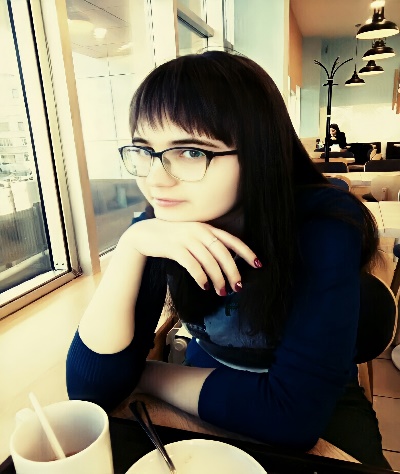 Семейное положение:Не замужемМесто жительства:Г. ХабаровскТелефон:89626762940E-mail:svetlanausakova313@gmail.comЦель:Соискатель на должность дизайнераПериодобученияНазвания учебного учрежденияСпециальность/профессия2018-2022КГА ПОУ «Хабаровский технологический колледж»Дизайн (по отраслям)Опыт работы. Практика:КГА ПОУ ХТК изготовления коллекции одежды для компании «Мир упаковки»Хабаровский краевой музыкальный театр «Помощник бутафора» Данные о курсовых и дипломных работах:Курсовая работа на тему: «Разработка Японского сада»Курсовая работа на тему: «Разработка настенного светильника»ВКР Создание декоративного панно в смешанной техникеПрофессиональные навыки:Владею навыком компьютерных технологий при реализации творческого навыка, а также выполнять эскизы с использованием разных графических приемов. Знаю академический рисунок и живопись. Дополнительные навыки Разбираюсь в художественных и скульптурных материалах. Владею навыками работы в программах: Adobe Photoshop, Corel Draw. имею опыт работы в 3 программа: Blender, Fusion360.Уверенный пользователь ПКЛичные качества:Ответственная, добросовестная, честная, творческая. 